OXIDATION/REDUCTION = OIL RIG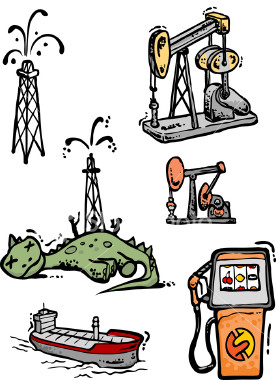 ____XIDATION			   ____EDUCTION_____________ of electrons     _______________of electrons___________ H			   _____________ HReleases ___________	          Stores ______________________________			   _________________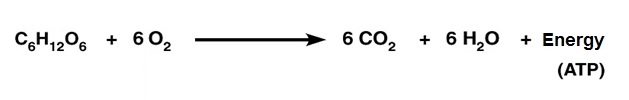 